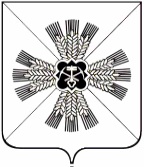 КЕМЕРОВСКАЯ ОБЛАСТЬАДМИНИСТРАЦИЯ ПРОМЫШЛЕННОВСКОГО МУНИЦИПАЛЬНОГО ОКРУГАПОСТАНОВЛЕНИЕот « 10 » февраля 2021г.  №  219-П         пгт. ПромышленнаяОб утверждении Порядка формирования лимитов потребления
электрической и тепловой энергии, коммунальных услуг для
организаций и учреждений, финансируемых из бюджета Промышленновского муниципального округаВ целях упорядочения расходов организаций и учреждений, финансируемых из бюджета Промышленновского муниципального округа на электрическую и тепловую энергию, коммунальные услуги:1. Утвердить Порядок формирования лимитов потребления электрической и тепловой энергии, коммунальных услуг для организаций и учреждений, финансируемых из бюджета Промышленновского муниципального округа (далее – Порядок).2. Главным распорядителям бюджетных средств, в ведении которых находятся организации и учреждения, финансируемые из бюджета Промышленновского муниципального округа, обеспечить ежегодную подготовку данных для формирования сводных лимитов потребления электрической и тепловой энергии, коммунальных услуг, в определенные Порядком сроки.3.  Постановление подлежит размещению на официальном сайте администрации Промышленновского муниципального округа в сети Интернет.4.   Контроль за исполнением настоящего постановления возложить на  первого заместителя главы Промышленновского муниципального округа           В.Е. Сереброва. 5. Постановление  вступает  в  силу  со дня подписания.Исп. Е.Е. ЧеркасоваТел. 74518                                                               УТВЕРЖДЕН                                                               постановлением                                                              администрации Промышленновского                                                              муниципального округа                                                              от «10» февраля 2021г. № 219-ППОРЯДОКформирования лимитов потребления электрической и тепловой энергии, коммунальных услуг для организаций и учреждений, финансируемых из бюджета Промышленновскогомуниципального округаОбщие положения1.1. Порядок формирования лимитов потребления электрической и тепловой энергии, коммунальных услуг (далее - коммунальные услуги) для организаций и учреждений, финансируемых из бюджета Промышленновского муниципального округа (далее - Порядок) разработан для упорядочения расходов и своевременного установления лимитов потребления коммунальных услуг на уровне, обеспечивающем нормальную их деятельность.1.2. Лимит является предельной величиной потребления коммунальных услуг на собственные нужды организаций и учреждений бюджетной сферы, устанавливается в натуральном выражении и не может превышать объем коммунальных услуг прошлого года. Установление лимита, превышающего уровень прошлого года, возможно в случае роста потребления энергоресурсов в натуральном выражении по объективным причинам (ввод в эксплуатацию законченных строительством или после реконструкции зданий и сооружений, передача на баланс дополнительных объектов, увеличение площади занимаемых помещений, численности персонала, установка энергопотребляющего оборудования). 1.3. Лимиты коммунальных услуг для организаций и учреждений, финансируемых из бюджета Промышленновского муниципального округа, устанавливаются на основании объемов, нормативов потребления, правил пользования системами коммунального водоснабжения и канализации в Российской Федерации и Методики определения энергоресурсов, утвержденная Министерством энергетики Российской Федерации Госэнергонадзор РУ «Востокэнергонадзор» Управление государственного энергетического надзора по Кемеровской области «Кузбассэнергонадзор»    г. Кемерово. 2. Расчет лимитов потребления коммунальных услуг дляорганизаций и учреждений, финансируемых из бюджетаПромышленновского муниципального округа2.1. Для расчета лимитов потребления коммунальных услуг бюджетным организациям и учреждениям, используются:- данные фактического потребления за год, предшествующий текущему, и ожидаемое потребление за текущий год, но не более расчетного лимита по нормативам потребления и объемам:- анализ фактического потребления коммунальных услуг за этот период по условиям постоянства факторов, влияющих на потребление коммунальных услуг (площадь, численность персонала и др.).2.2. Если в течение анализируемого периода фактическое потребление не превышает расчетное по нормативам, а также условия потребления коммунальных услуг организацией или учреждением остаются постоянными, то за базовые данные для формирования лимитов на лимитируемый период берется среднеарифметическое значение годового потребления за последние два года.2.3. Если в анализируемом периоде условия потребления коммунальных услуг менялись или в лимитируемом периоде будут изменены, то делается  перерасчет базового уровня лимита с учетом изменений, влияющих на потребление. Для этих целей используются Методика определения потребления энергоресурсов, утвержденная начальником управления «Кузбассэнергонадзор» или  проектные, отраслевые или ведомственные нормативы потребления коммунальных услуг.
          2.4. При отсутствии данных о фактическом потреблении коммунальных услуг организацией или учреждением за последние два года или для вновь созданной организации или учреждения определение базовых величин для формирования лимитов должно осуществляться по минимальным нормам проектирования удельных норм потребления на единицу, объема или численности персонала.2.5. В базовые данные по потреблению коммунальных услуг не включаются коммунальные услуги, потребляемые арендаторами.2.6. После  определения  базовых лимитов  производится  анализ   рационального     использования     энергоресурсов     организацией   (учреждением),   производится  корректировка   лимитов   с   учетом   предполагаемой    экономии   за   счет   выполняемых    мероприятий   энергосбережения  в  лимитируемом  периоде,  формируется   величина   снижения расхода услуг.2.7. Лимит потребления коммунальных услуг организацией или учреждением в натуральном выражении определяется как разность базовой величины и величины снижения расхода в лимитируемом периоде:
Л = П баз. - П сн.,где:
Л - лимит в натуральном выражении;
П баз. - базовая величина потребления;
П сн. - величина снижения потребления коммунальных услуг за счет рационального использования.
3. Порядок утверждения лимитов потребления коммунальных услуг3.1. Организации и учреждения-потребители коммунальных услуг, финансируемые из бюджета Промышленновского муниципального округа, ежегодно, в срок до 10 декабря текущего года направляют в Управление по жизнеобеспечению и строительству администрации Промышленновского муниципального округа заявку с обоснованием на увеличение (уменьшение) лимитов потребления услуг холодного водоснабжения и водоотведения, электрической, тепловой энергии и горячей воды;3.2. Управление по жизнеобеспечению и строительству администрации Промышленновского муниципального округа согласовывает с предприятиями-поставщиками коммунальных услуг объем (количество) потребления на предстоящий год в натуральном выражении и готовит постановление об утверждении лимитов на топливно-энергетические ресурсы на следующий календарный год в срок до 20 декабря текущего года.
4. Реализация лимитов потребления4.1. Утвержденные лимиты потребления коммунальных услуг администрацией Промышленновского муниципального округа доводятся до следующих учреждений:- финансового управления по Промышленновскому муниципальному округу;- Управления культуры, молодежной политики, спорта и туризма администрации Промышленновского муниципального округа;- Управления образования администрации Промышленновского муниципального округа;- Управления социальной защиты населения администрации Промышленновского муниципального округа;- Управления по жизнеобеспечению и строительству администрации Промышленновского муниципального округа.                                  ГлаваПромышленновского муниципального округа                                Д.П. ИльинПервый заместитель главыПромышленновского муниципального округаВ.Е. Серебров